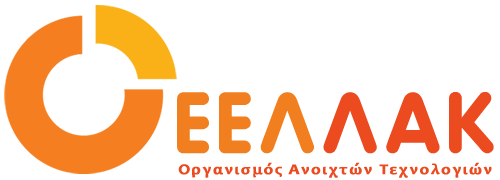 Πέμπτη, 3 Ιουνίου 2021ΔΕΛΤΙΟ ΤΥΠΟΥ  Ολοκληρώθηκε με επιτυχία το 1ο Ετήσιο Συνέδριο «Digital Enterprise Τransformation»Ολοκληρώθηκε επιτυχώς το 1ο Ετήσιο Συνέδριο «Digital Enterprise Τransformation». Το συνέδριο το οποίο διοργάνωσε η εταιρία Teamworks και είχε τεθεί υπό την αιγίδα του Υπουργείου Ψηφιακής Διακυβέρνησης και της Εθνικής Επιτροπής Τηλεπικοινωνιών και Ταχυδρομείων, διεξήχθη διαδικτυακά μεταξύ 1&2 Ιουνίου και επικεντρώθηκε στον πυρήνα των αλλαγών που πρέπει να σχεδιάσουν και να υλοποιήσουν επιχειρήσεις και φορείς όσον αφορά τον ψηφιακό τους μετασχηματισμό. Το συνέδριο έφερε σε επικοινωνία τους δημιουργούς ψηφιακών λύσεων, προτάσεων και υπηρεσιών με τα στελέχη των Επιχειρήσεων, των Φορέων και των Οργανισμών, που αναζητούν λύσεις στα προβλήματα που δημιουργούνται από την αναγκαιότητα του Ψηφιακού Μετασχηματισμού.Βασικές Θεματικές ενότητες του Συνεδρίου ήταν οι εξής: Η ψηφιακή ωριμότητα επιχειρήσεων και οργανισμών για τον Ψηφιακό Μετασχηματισμό: Πώς καθορίζεται η «Digital Ψηφιακή Ωριμότητα» των επιχειρήσεων και των οργανισμών που σχεδιάζουν τον Ψηφιακό Μετασχηματισμό τους; Οι βασικοί άξονες για επιτυχημένα έργα Ψηφιακού Μετασχηματισμού: Ποιοι είναι οι πρωταρχικοί άξονες του Ψηφιακού Μετασχηματισμού και πώς προετοιμάζονται οι επιχειρήσεις, οι φορείς και οι οργανισμοί για τα επόμενα και μεγαλύτερα βήματα του Ψηφιακού Μετασχηματισμού;Οι ψηφιακές προκλήσεις και οι ελληνικές επιχειρήσεις στην εποχή του Ψηφιακού ΜετασχηματισμούΠώς οι ψηφιακές τεχνολογίες και οι υπηρεσίες ΤΠΕ/ICT αλλάζουν τις επιχειρηματικές στρατηγικέςΟι επιχειρηματικές μεταβολές λόγω του Ψηφιακού Μετασχηματισμού: Οι ραγδαίες μεταβολές στη λειτουργία επιχειρήσεων και τη συμπεριφορά των καταναλωτών μέσα από νέες ψηφιακές εφαρμογές.Η απλούστευση των διαδικασιών και ο σχεδιασμός νέων και απλούστερων υπηρεσιών από επιχειρήσεις, οργανισμούς και δημόσιους φορείς ως επιχειρησιακός στόχος μέσα από τις ψηφιακές υπηρεσίες και τεχνολογίες. Ο Οργανισμός Ανοιχτών Τεχνολογιών - ΕΕΛΛΑΚ συμμετείχε στο συνέδριο με εισήγηση από τον Δρ. Βασίλη Βλάχο, Επίκουρο καθηγητή του τμήματος Οικονομικών Επιστημών στο Πανεπιστήμιο Θεσσαλίας και μέλος του Διοικητικού Συμβουλίου του Οργανισμού Ανοιχτών Τεχνολογιών – ΕΕΛΛΑΚ. Η εισήγηση του κ. Βλάχου με τίτλο «Ασφαλής Ψηφιακός Μετασχηματισμός: Το παράδειγμα του Ανοικτού Λογισμικού» πραγματοποιήθηκε την Τετάρτη, 2 Ιουνίου ως μέρος της θεματικής ενότητας «Ασφαλής Ψηφιακός Μετασχηματισμός: Το παράδειγμα του Ανοικτού Λογισμικού». Η παρουσίαση είναι διαθέσιμη εδώ. Τα βίντεο όλων των παράλληλων συνεδριάσεων των διαφορετικών θεματικών του συνεδρίου είναι διαθέσιμα για το κοινό εδώ. Το πρόγραμμα του συνεδρίου είναι διαθέσιμο εδώ. ____Ο Οργανισμός Ανοιχτών Τεχνολογιών - ΕΕΛΛΑΚ ιδρύθηκε το 2008, σήμερα αποτελείται από 34 Πανεπιστήμια, Ερευνητικά Κέντρα και κοινωφελείς φορείς. Ο Οργανισμός Ανοιχτών Τεχνολογιών - ΕΕΛΛΑΚ έχει ως κύριο στόχο να συμβάλλει στην ανοιχτότητα και ειδικότερα στην προώθηση και ανάπτυξη των Ανοιχτών Προτύπων, του Ελεύθερου Λογισμικού, του Ανοιχτού Περιεχομένου, των Ανοιχτών Δεδομένων και των Τεχνολογιών Ανοιχτής Αρχιτεκτονικής στο χώρο της εκπαίδευσης, του δημόσιου τομέα και των επιχειρήσεων στην Ελλάδα, ενώ παράλληλα φιλοδοξεί να αποτελέσει κέντρο γνώσης και πλατφόρμα διαλόγου για τις ανοιχτές τεχνολογίες. Ανάμεσα στους φορείς που συμμετέχουν στον Οργανισμό Ανοιχτών Τεχνολογιών - ΕΕΛΛΑΚ είναι τα πιο πολλά ελληνικά Πανεπιστήμια και Ερευνητικά Κέντρα, ενώ για την υλοποίηση των δράσεων της ο Οργανισμός Ανοιχτών Τεχνολογιών - ΕΕΛΛΑΚ βασίζεται στην συνεργασία και ενεργή συμμετοχή των μελών της και της ελληνικής κοινότητας χρηστών και δημιουργών Ελεύθερου Λογισμικού, Ανοιχτού Περιεχομένου και Τεχνολογιών Ανοιχτής Αρχιτεκτονικής. Ο Οργανισμός Ανοιχτών Τεχνολογιών - ΕΕΛΛΑΚ εκπροσωπεί τα Creative Commons (wiki.creativecommons.org/Greece), είναι ιδρυτικό μέλος του COMMUNIA (www.communia-association.org), είναι ο ελληνικό κόμβος για το Open Data Institute (opendatainstitute.org), και είναι μέλος του Open Budget Initiative (internationalbudget.org/what-we-do/major-ibp-initiatives/open-budget-initiative).Επικοινωνία: Έλενα Μπάρκα 210 2209380, info at eellak.gr